Draw the condensed structural formula for the following organic compounds:2-phenylbutane1,2-diethylbenzene1,2,4-trimethylbenzene3-methyl-2-phenylpentane1,2-dichlorobenzene4-phenyl-2-hexene  2) ethylbenzene  3) 1,3-dimethylbenze  4) 1,2-dimethylbenzene                 5) 3-methyl-2-phenylbutane  6) 3-methyl-1-propylbenzene  7) 5,5-dimethyl-2-phenylhexane 8-12) see website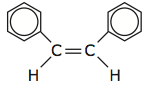 Aromatic HydrocarbonsAromatic HydrocarbonsName: Date:Name: Date:1. 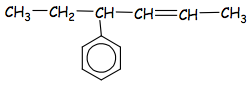 2.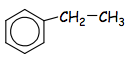 3.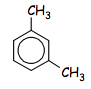 4.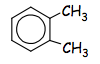 5.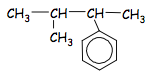 6.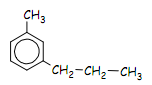 7.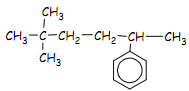 